KLASA: 023-01/20-01/80URBROJ: 2142-06-20-01-1Omišalj, 30. prosinca 2020. godineNa temelju članka 28. stavka 1. Zakona o javnoj nabavi („Narodne novine“ broj 120/16), članka 3. stavka 1. Pravilnika o planu nabave, registru ugovora, prethodnom savjetovanju i analizi tržišta u javnoj nabavi („Narodne novine“ broj 101/17) i članka 49. Statuta Općine Omišalj („Službene novine Primorsko - goranske županije“ broj 29/13, 8/18 i 3/20), Općinska načelnica Općine Omišalj dana 30. prosinca 2020. godine donosi sljedeću ODLUKUI.Ovom se Odlukom, sukladno Proračunu Općine Omišalj za 2021. godinu i projekcijama za 2022. i 2023. godinu, donosi Plan nabave Općine Omišalj za 2021. godinu.II.Tablični prikaz Plana nabave iz točke I. ove Odluke nalazi se u privitku ove Odluke i čini njen sastavni dio.III.Sukladno članku 15. Zakona o javnoj nabavi, za nabavu robe i usluga procijenjene vrijednosti manje od 200.000,00 kuna, odnosno za nabavu radova procijenjene vrijednosti manje od 500.000,00 kuna primjenjivati će se Pravilnik o provedbi postupaka jednostavne nabave robe, radova i usluga („Službene novine Primorsko - goranske županije“ broj 17/17).IV.Ovaj Plan nabave stupa na snagu danom donošenja, a objaviti će se u Elektroničkom oglasniku javne nabave Republike Hrvatske i na mrežnoj stranici Općine Omišalj www.omisalj.hr.Općinska načelnicamr. sc. Mirela Ahmetović, v.r.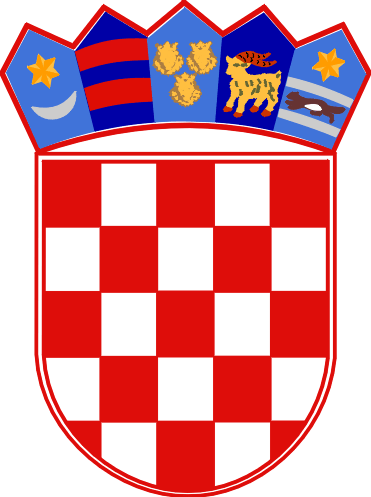 REPUBLIKA HRVATSKAPRIMORSKO - GORANSKA ŽUPANIJAOPĆINA OMIŠALJOPĆINSKA NAČELNICA